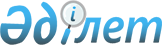 О внесении изменений в решение Аягозского районного маслихата от 29 декабря 2018 года № 33/223-VI "О бюджетах города Аягоз, Актогайского поселкового округа, Баршатасского сельского округа, Мамырсуского сельского округа, Тарлаулинского сельского округа, Тарбагатайского сельского округа на 2019-2021 годы"
					
			Утративший силу
			
			
		
					Решение Аягозского районного маслихата Восточно-Казахстанской области от 5 июля 2019 года № 39/268-VI. Зарегистрировано Департаментом юстиции Восточно-Казахстанской области 15 июля 2019 года № 6073. Утратило силу решением Аягозского районного маслихата Восточно-Казахстанской области от 10 января 2020 года № 43/300-VI
      Сноска. Утратило силу решением Аягозского районного маслихата Восточно-Казахстанской области от 10.01.2020 № 43/300-VI (вводится в действие с 01.01.2020).

      Примечание ИЗПИ.

      В тексте документа сохранена пунктуация и орфография оригинала.
      В соответствии со статьей 109-1 Бюджетного кодекса Республики Казахстан от 4 декабря 2008 года, подпунктом 1) пункта 1 статьи 6 Закона Республики Казахстан от 23 января 2001 года "О местном государственном управлении и самоуправлении в Республике Казахстан" и решением Аягозского районного маслихата от 27 июня 2019 года № 39/260-VI "О внесении изменений в решение Аягозского районного маслихата от 24 декабря 2018 года № 33/214-VI "О бюджете Аягозского района на 2019-2021 годы" (зарегистрировано в Реестре государственной регистрации нормативных правовых актов за номером 6051), Аягозский районный маслихат РЕШИЛ:
      1. Внести в решение Аягозского районного маслихата от 29 декабря 2018 года № 33/223-VI "О бюджетах города Аягоз, Актогайского поселкового округа, Баршатасского сельского округа, Мамырсуского сельского округа, Тарлаулинского сельского округа, Тарбагатайского сельского округа на 2019-2021 годы" (зарегистрировано в Реестре государственной регистрации нормативных правовых актов за номером 5-6-192, опубликовано в Эталонном контрольном банке нормативных правовых актов Республики Казахстан в электронном виде 22 января 2019 года) следующие изменения:
      пункт 1 изложить в следующей редакции:
      "1. Утвердить бюджет города Аягоз на 2019-2021 годы согласно приложениям 1, 2 и 3 соответственно, в том числе на 2019 год в следующих объемах: 
      1) доходы – 772394,1 тысяч тенге, в том числе:
      налоговые поступления – 198139,0 тысяч тенге;
      неналоговые поступления – 3616,0 тысяч тенге;
      поступления от продажи основного капитала – 0,0 тысяч тенге;
      поступления трансфертов – 570639,1 тысяч тенге;
      2) затраты – 778228,3 тысяч тенге;
      3) чистое бюджетное кредитование – 0,0 тысяч тенге, в том числе:
      бюджетные кредиты – 0,0 тысяч тенге;
      погашение бюджетных кредитов – 0,0 тысяч тенге;
      4) сальдо по операциям с финансовыми активами – 0,0 тысяч тенге, в том числе:
      приобретение финансовых активов – 0,0 тысяч тенге;
      поступления от продажи финансовых активов государства – 0,0 тысяч тенге;
      5) дефицит (профицит) бюджета – - 5834,2 тысяч тенге;
      6) финансирование дефицита (использование профицита) бюджета – 5834,2 тысяч тенге, в том числе:
      поступление займов – 0,0 тысяч тенге;
      погашение займов – 0,0 тысяч тенге;
      используемые остатки бюджетных средств – 5834,2 тысяч тенге.";
      пункт 3 изложить в следующей редакции:
      "3. Утвердить бюджет Актогайского поселкового округа на 2019-2021 годы согласно приложениям 4, 5 и 6 соответственно, в том числе на 2019 год в следующих объемах: 
      1) доходы – 55715,2 тысяч тенге, в том числе:
      налоговые поступления – 23934,0 тысяч тенге;
      неналоговые поступления – 38,0 тысяч тенге;
      поступления от продажи основного капитала – 0,0 тысяч тенге;
      поступления трансфертов – 31743,2 тысяч тенге;
      2) затраты – 71149,9 тысяч тенге;
      3) чистое бюджетное кредитование – 0,0 тысяч тенге, в том числе:
      бюджетные кредиты – 0,0 тысяч тенге;
      погашение бюджетных кредитов – 0,0 тысяч тенге;
      4) сальдо по операциям с финансовыми активами – 0,0 тысяч тенге, в том числе:
      приобретение финансовых активов – 0,0 тысяч тенге;
      поступления от продажи финансовых активов государства – 0,0 тысяч тенге;
      5) дефицит (профицит) бюджета – - 15434,7 тысяч тенге;
      6) финансирование дефицита (использование профицита) бюджета – 15434,7 тысяч тенге, в том числе:
      поступление займов – 0,0 тысяч тенге;
      погашение займов – 0,0 тысяч тенге;
      используемые остатки бюджетных средств – 15434,7 тысяч тенге.";
      пункт 5 изложить в следующей редакции:
      "5. Утвердить бюджет Баршатасского сельского округа на 2019-2021 годы согласно приложениям 7, 8 и 9 соответственно, в том числе на 2019 год в следующих объемах: 
      1) доходы – 32959,3 тысяч тенге, в том числе:
      налоговые поступления – 3541,0 тысяч тенге;
      неналоговые поступления – 63,0 тысяч тенге;
      поступления от продажи основного капитала – 0,0 тысяч тенге;
      поступления трансфертов – 29355,3 тысяч тенге;
      2) затраты – 35626,8 тысяч тенге;
      3) чистое бюджетное кредитование – 0,0 тысяч тенге, в том числе:
      бюджетные кредиты – 0,0 тысяч тенге;
      погашение бюджетных кредитов – 0,0 тысяч тенге;
      4) сальдо по операциям с финансовыми активами – 0,0 тысяч тенге, в том числе:
      приобретение финансовых активов – 0,0 тысяч тенге;
      поступления от продажи финансовых активов государства – 0,0 тысяч тенге;
      5) дефицит (профицит) бюджета – - 2667,5 тысяч тенге;
      6) финансирование дефицита (использование профицита) бюджета – 2667,5 тысяч тенге, в том числе:
      поступление займов – 0,0 тысяч тенге;
      погашение займов – 0,0 тысяч тенге;
      используемые остатки бюджетных средств – 2667,5 тысяч тенге.";
      пункт 7 изложить в следующей редакции:
      "7. Утвердить бюджет Мамырсуского сельского округа на 2019-2021 годы согласно приложениям 10, 11 и 12 соответственно, в том числе на 2019 год в следующих объемах:
      1) доходы – 35759,0 тысяч тенге, в том числе:
      налоговые поступления – 5443,0 тысяч тенге;
      неналоговые поступления – 74,0 тысяч тенге;
      поступления от продажи основного капитала – 0,0 тысяч тенге;
      поступления трансфертов – 30242,0 тысяч тенге;
      2) затраты – 38663,4 тысяч тенге;
      3) чистое бюджетное кредитование – 0,0 тысяч тенге, в том числе:
      бюджетные кредиты – 0,0 тысяч тенге;
      погашение бюджетных кредитов – 0,0 тысяч тенге;
      4) сальдо по операциям с финансовыми активами – 0,0 тысяч тенге, в том числе:
      приобретение финансовых активов – 0,0 тысяч тенге;
      поступления от продажи финансовых активов государства – 0,0 тысяч тенге;
      5) дефицит (профицит) бюджета – - 2904,4 тысяч тенге;
      6) финансирование дефицита (использование профицита) бюджета – 2904,4 тысяч тенге, в том числе:
      поступление займов – 0,0 тысяч тенге;
      погашение займов – 0,0 тысяч тенге;
      используемые остатки бюджетных средств – 2904,4 тысяч тенге.";
      пункт 9 изложить в следующей редакции:
      "9. Утвердить бюджет Тарлаулинского сельского округа на 2019-2021 годы согласно приложениям 13, 14 и 15 соответственно, в том числе на 2019 год в следующих объемах: 
      1) доходы – 32016,0 тысяч тенге, в том числе:
      налоговые поступления – 1600,0 тысяч тенге;
      неналоговые поступления – 0,0 тысяч тенге;
      поступления от продажи основного капитала – 0,0 тысяч тенге;
      поступления трансфертов – 30416,0 тысяч тенге;
      2) затраты – 32840,7 тысяч тенге;
      3) чистое бюджетное кредитование – 0,0 тысяч тенге, в том числе:
      бюджетные кредиты – 0,0 тысяч тенге;
      погашение бюджетных кредитов – 0,0 тысяч тенге;
      4) сальдо по операциям с финансовыми активами – 0,0 тысяч тенге, в том числе:
      приобретение финансовых активов – 0,0 тысяч тенге;
      поступления от продажи финансовых активов государства – 0,0 тысяч тенге;
      5) дефицит (профицит) бюджета – - 824,7 тысяч тенге;
      6) финансирование дефицита (использование профицита) бюджета – 824,7 тысяч тенге, в том числе:
      поступление займов – 0,0 тысяч тенге;
      погашение займов – 0,0 тысяч тенге;
      используемые остатки бюджетных средств – 824,7 тысяч тенге.";
      пункт 11 изложить в следующей редакции:
      "11. Утвердить бюджет Тарбагатайского сельского округа на 2019-2021 годы согласно приложениям 16, 17 и 18 соответственно, в том числе на 2019 год в следующих объемах: 
      1) доходы – 30265,0 тысяч тенге, в том числе:
      налоговые поступления – 2840,0 тысяч тенге;
      неналоговые поступления – 10,0 тысяч тенге;
      поступления от продажи основного капитала – 0,0 тысяч тенге;
      поступления трансфертов – 27415,0 тысяч тенге;
      2) затраты – 31774,7 тысяч тенге;
      3) чистое бюджетное кредитование – 0,0 тысяч тенге, в том числе:
      бюджетные кредиты – 0,0 тысяч тенге;
      погашение бюджетных кредитов – 0,0 тысяч тенге;
      4) сальдо по операциям с финансовыми активами – 0,0 тысяч тенге, в том числе:
      приобретение финансовых активов – 0,0 тысяч тенге;
      поступления от продажи финансовых активов государства – 0,0 тысяч тенге;
      5) дефицит (профицит) бюджета – - 1509,7 тысяч тенге;
      6) финансирование дефицита (использование профицита) бюджета – 1509,7 тысяч тенге, в том числе:
      поступление займов – 0,0 тысяч тенге;
      погашение займов – 0,0 тысяч тенге;
      используемые остатки бюджетных средств – 1509,7 тысяч тенге.";
      приложения 1, 4, 7, 10, 13 и 16 к указанному решению изложить в новой редакции согласно приложениям 1, 2, 3, 4, 5 и 6 к настоящему решению.
      2. Настоящее решение вводится в действие с 1 января 2019 года. Бюджет города Аягоз на 2019 год Бюджет Актогайского поселкового округа на 2019 год Бюджет Баршатасского сельского округа на 2019 год Бюджет Мамырсуского сельского округа на 2019 год Бюджет Тарлаулинского сельского округа на 2019 год Бюджет Тарбагатайского сельского округа на 2019 год
					© 2012. РГП на ПХВ «Институт законодательства и правовой информации Республики Казахстан» Министерства юстиции Республики Казахстан
				
      Председатель сессии,

      секретарь Аягозского

      районного маслихата

С. Искаков
Приложение 1 к решению 
Аягозского районного маслихата 
от 05 июля 2019 года 
№ 39/268-VIПриложение 1 к решению 
Аягозского районного маслихата 
от 29 декабря 2018 года 
№ 33/223-VI
Категория
Категория
Категория
Категория
Категория
Сумма (тысяч тенге)
Класс
Класс
Класс
Класс
Сумма (тысяч тенге)
Подкласс
Подкласс
Подкласс
Сумма (тысяч тенге)
Специфика
Специфика
Сумма (тысяч тенге)
Наименование
Сумма (тысяч тенге)
I. Доходы
772394,1
1
Налоговые поступления
198139,0
01
Подоходный налог
112224,0
2
Индивидуальный подоходный налог
112224,0
02
Индивидуальный подоходный налог с доходов, не облагаемых у источника выплаты
112224,0
04
Hалоги на собственность
85802,0
1
Hалоги на имущество
2740,0
02
Hалог на имущество физических лиц
2740,0
3
Земельный налог
9829,0
02
Земельный налог 
9829,0
4
Hалог на транспортные средства
73233,0
01
Hалог на транспортные средства с юридических лиц
3933,0
02
Hалог на транспортные средства с физических лиц
69300,0
05
Внутренние налоги на товары, работы и услуги
113,0
4
Сборы за ведение предпринимательской и профессиональной деятельности
113,0
30
Плата за размещение наружной (визуальной) рекламы на объектах стационарного размещения рекламы в полосе отвода автомобильных дорог общего пользования республиканского, областного и районного значения, проходящих через территории городов районного значения, сел, поселков, сельских округов и на открытом пространстве за пределами помещений в городе районного значения, селе, поселке
113,0
2
Неналоговые поступления
3616,0
01
Доходы от государственной собственности
2272,0
5
Доходы от аренды имущества, находящегося в государственной собственности
2272,0
10
Доходы от аренды имущества, коммунальной собственности города районного значения, села, поселка, сельского округа
2272,0
06
Прочие неналоговые поступления
1344,0
1
Прочие неналоговые поступления
1344,0
09
Другие неналоговые поступления в местный бюджет
1344,0
3
Поступления от продажи основного капитала 
0,0
4
Поступления трансфертов 
570639,1
02
Трансферты из вышестоящих органов государственного управления
570639,1
3
Трансферты из районного (города областного значения) бюджета
570639,1
01
Целевые текущие трансферты
543620,1
03
Субвенции
27019,0
Функциональная группа
Функциональная группа
Функциональная группа
Функциональная группа
Функциональная группа
Функциональная группа
Сумма (тысяч тенге)
Функциональная подгруппа
Функциональная подгруппа
Функциональная подгруппа
Функциональная подгруппа
Функциональная подгруппа
Сумма (тысяч тенге)
Администратор бюджетных программ
Администратор бюджетных программ
Администратор бюджетных программ
Администратор бюджетных программ
Сумма (тысяч тенге)
Программа
Программа
Программа
Сумма (тысяч тенге)
Подпрограмма
Подпрограмма
Сумма (тысяч тенге)
Наименование
Сумма (тысяч тенге)
ІІ. Затраты
778228,3
01
Государственные услуги общего характера
129880,8
1
Представительные, исполнительные и другие органы, выполняющие общие функции государственного управления
118127,5
124
Аппарат акима города районного значения, села, поселка, сельского округа
118127,5
001
Услуги по обеспечению деятельности акима города районного значения, села, поселка, сельского округа
69013,5
022
Капитальные расходы государственного органа
49114,0
2
Финансовая деятельность
11753,3
124
Аппарат акима города районного значения, села, поселка, сельского округа
11753,3
053
Управление коммунальным имуществом города районного значения, села, поселка, сельского округа
11753,3
04
Образование
0,0
1
Дошкольное воспитание и обучение
0,0
124
Аппарат акима города районного значения, села, поселка, сельского округа
0,0
004
Дошкольное воспитание и обучение и организация медицинского обслуживания в организациях дошкольного воспитания и обучения
0,0
07
Жилищно-коммунальное хозяйство
336808,8
2
Коммунальное хозяйство
1000,0
124
Аппарат акима города районного значения, села, поселка, сельского округа
1000,0
014
Организация водоснабжения населенных пунктов
1000,0
3
Благоустройство населенных пунктов
335808,8
124
Аппарат акима города районного значения, села, поселка, сельского округа
335808,8
008
Освещение улиц в населенных пунктах
98448,0
009
Обеспечение санитарии населенных пунктов
0,0
010
Содержание мест захоронений и погребение безродных
535,0
011
Благоустройство и озеленение населенных пунктов
236825,8
12
Транспорт и коммуникации
305704,5
1
Автомобильный транспорт
305704,5
124
Аппарат акима города районного значения, села, поселка, сельского округа
305704,5
013
Обеспечение функционирования автомобильных дорог в городах районного значения, селах, поселках, сельских округах
305704,5
15
Трансферты
5834,2
1
Трансферты
5834,2
124
Аппарат акима города районного значения, села, поселка, сельского округа
5834,2
048
Возврат неиспользованных (недоиспользованных) целевых трансфертов
5834,2
ІІІ. Чистое бюджетное кредитование
0,0
Бюджетные кредиты
0,0
Погашение бюджетных кредитов
0,0
ІV. Сальдо по операциям с финансовыми активами
0,0
Приобретение финансовых активов
0,0
Поступления от продажи финансовых активов государства
0,0
V. Дефицит (профицит) бюджета
-5834,2
VІ. Финансирование дефицита (использование профицита) бюджета
5834,2
Поступления займов
0,0
Погашение займов
0,0
8
Используемые остатки бюджетных средств
5834,2
01
Остатки бюджетных средств
5834,2
1
Свободные остатки бюджетных средств
5834,2
01
Свободные остатки бюджетных средств
5834,2Приложение 2 к решению 
Аягозского районного маслихата 
от 05 июля 2019 года 
№ 39/268-VIПриложение 4 к решению 
Аягозского районного маслихата 
от 29 декабря 2018 года 
№ 33/223-VI
Категория
Категория
Категория
Категория
Категория
Сумма (тысяч тенге)
Класс
Класс
Класс
Класс
Сумма (тысяч тенге)
Подкласс
Подкласс
Подкласс
Сумма (тысяч тенге)
Специфика
Специфика
Сумма (тысяч тенге)
Наименование
Сумма (тысяч тенге)
I. Доходы
55715,2
1
Налоговые поступления
23934,0
01
Подоходный налог
15007,0
2
Индивидуальный подоходный налог
15007,0
02
Индивидуальный подоходный налог с доходов, не облагаемых у источника выплаты
15007,0
04
Hалоги на собственность
8927,0
1
Hалоги на имущество
243,0
02
Hалог на имущество физических лиц
243,0
3
Земельный налог
1839,0
02
Земельный налог с физических лиц на земли населенных пунктов
1839,0
4
Hалог на транспортные средства
6845,0
01
Hалог на транспортные средства с юридических лиц
229,0
02
Hалог на транспортные средства с физических лиц
6616,0
2
Неналоговые поступления
38,0
01
Доходы от государственной собственности
38,0
5
Доходы от аренды имущества, находящегося в государственной собственности
38,0
10
Доходы от аренды имущества, коммунальной собственности города районного значения, села, поселка, сельского округа
38,0
6
Прочие неналоговые поступления
0,0
1
Прочие неналоговые поступления
0,0
17
Поступления остатков средств с контрольного счета наличности местного самоуправления
0,0
3
Поступления от продажи основного капитала 
0,0
4
Поступления трансфертов 
31743,2
02
Трансферты из вышестоящих органов государственного управления
31743,2
3
Трансферты из районного (города областного значения) бюджета
31743,2
01
Целевые текущие трансферты
16891,2
03
Субвенции
14852,0
Функциональная группа
Функциональная группа
Функциональная группа
Функциональная группа
Функциональная группа
Функциональная группа
Сумма (тысяч тенге)
Функциональная подгруппа
Функциональная подгруппа
Функциональная подгруппа
Функциональная подгруппа
Функциональная подгруппа
Сумма (тысяч тенге)
Администратор бюджетных программ
Администратор бюджетных программ
Администратор бюджетных программ
Администратор бюджетных программ
Сумма (тысяч тенге)
Программа
Программа
Программа
Сумма (тысяч тенге)
Подпрограмма
Подпрограмма
Сумма (тысяч тенге)
Наименование
Сумма (тысяч тенге)
ІІ. Затраты
71149,9
01
Государственные услуги общего характера
24453,0
1
Представительные, исполнительные и другие органы, выполняющие общие функции государственного управления
24453,0
124
Аппарат акима города районного значения, села, поселка, сельского округа
24453,0
001
Услуги по обеспечению деятельности акима города районного значения, села, поселка, сельского округа
22691,0
022
Капитальные расходы государственного органа
1762,0
04
Образование
0,0
1
Дошкольное воспитание и обучение
0,0
124
Аппарат акима города районного значения, села, поселка, сельского округа
0,0
004
Дошкольное воспитание и обучение и организация медицинского обслуживания в организациях дошкольного воспитания и обучения
0,0
07
Жилищно-коммунальное хозяйство
34109,3
3
Благоустройство населенных пунктов
34109,3
124
Аппарат акима города районного значения, села, поселка, сельского округа
34109,3
008
Освещение улиц в населенных пунктах
23604,1
009
Обеспечение санитарии населенных пунктов
0,0
010
Содержание мест захоронений и погребение безродных
0,0
011
Благоустройство и озеленение населенных пунктов
10505,2
12
Транспорт и коммуникации
2832,5
1
Автомобильный транспорт
2832,5
124
Аппарат акима города районного значения, села, поселка, сельского округа
2832,5
013
Обеспечение функционирования автомобильных дорог в городах районного значения, селах, поселках, сельских округах
2832,5
13
Прочие
6435,0
9
Прочие
6435,0
124
Аппарат акима города районного значения, села, поселка, сельского округа
6435,0
040
Реализация мероприятий для решения вопросов обустройства населенных пунктов в реализацию мер по содействию экономическому развитию регионов в рамках Программы развития регионов до 2020 года
6435,0
15
Трансферты
3320,1
1
Трансферты
3320,1
124
Аппарат акима города районного значения, села, поселка, сельского округа
3320,1
048
Возврат неиспользованных (недоиспользованных) целевых трансфертов
3320,1
ІІІ. Чистое бюджетное кредитование
0,0
Бюджетные кредиты
0,0
Погашение бюджетных кредитов
0,0
ІV. Сальдо по операциям с финансовыми активами
0,0
Приобретение финансовых активов
0,0
Поступления от продажи финансовых активов государства
0,0
V. Дефицит (профицит) бюджета
-15434,7
VІ. Финансирование дефицита (использование профицита) бюджета
15434,7
Поступления займов
0,0
Погашение займов
0,0
8
Используемые остатки бюджетных средств
15434,7
01
Остатки бюджетных средств
15434,7
1
Свободные остатки бюджетных средств
15434,7Приложение 3 к решению 
Аягозского районного маслихата 
от 05 июля 2019 года 
№ 39/268-VIПриложение 7 к решению 
Аягозского районного маслихата 
от 29 декабря 2018 года 
№ 33/223-VI
Категория
Категория
Категория
Категория
Категория
Сумма (тысяч тенге)
Класс
Класс
Класс
Класс
Сумма (тысяч тенге)
Подкласс
Подкласс
Подкласс
Сумма (тысяч тенге)
Специфика
Специфика
Сумма (тысяч тенге)
Наименование
Сумма (тысяч тенге)
I. Доходы
32959,3
1
Налоговые поступления
3541,0
01
Подоходный налог
855,0
2
Индивидуальный подоходный налог
855,0
02
Индивидуальный подоходный налог с доходов, не облагаемых у источника выплаты
855,0
04
Hалоги на собственность
2686,0
1
Hалоги на имущество
61,0
02
Hалог на имущество физических лиц
61,0
3
Земельный налог
168,0
02
Земельный налог с физических лиц на земли населенных пунктов
168,0
09
Земельный налог, за исключением земельного налога с физических лиц на земли населенных пунктов
0,0
4
Hалог на транспортные средства
2457,0
01
Hалог на транспортные средства с юридических лиц
0,0
02
Hалог на транспортные средства с физических лиц
2457,0
2
Неналоговые поступления
63,0
01
Доходы от государственной собственности
63,0
5
Доходы от аренды имущества, находящегося в государственной собственности
63,0
10
Доходы от аренды имущества, коммунальной собственности города районного значения, села, поселка, сельского округа
63,0
06
Прочие неналоговые поступления
0,0
1
Прочие неналоговые поступления
0,0
17
Поступления остатков средств с контрольного счета наличности местного самоуправления
0,0
3
Поступления от продажи основного капитала 
0,0
4
Поступления трансфертов 
29355,3
02
Трансферты из вышестоящих органов государственного управления
29355,3
3
Трансферты из районного (города областного значения) бюджета
29355,3
01
Целевые текущие трансферты
18182,3
03
Субвенции
11173,0
Функциональная группа
Функциональная группа
Функциональная группа
Функциональная группа
Функциональная группа
Функциональная группа
Сумма (тысяч тенге)
Функциональная подгруппа
Функциональная подгруппа
Функциональная подгруппа
Функциональная подгруппа
Функциональная подгруппа
Сумма (тысяч тенге)
Администратор бюджетных программ
Администратор бюджетных программ
Администратор бюджетных программ
Администратор бюджетных программ
Сумма (тысяч тенге)
Программа
Программа
Программа
Сумма (тысяч тенге)
Подпрограмма
Подпрограмма
Сумма (тысяч тенге)
Наименование
Сумма (тысяч тенге)
ІІ. Затраты
35626,8
01
Государственные услуги общего характера
19759,3
1
Представительные, исполнительные и другие органы, выполняющие общие функции государственного управления
19759,3
124
Аппарат акима города районного значения, села, поселка, сельского округа
19759,3
001
Услуги по обеспечению деятельности акима города районного значения, села, поселка, сельского округа
18346,3
022
Капитальные расходы государственного органа
1413,0
04
Образование
0,0
1
Дошкольное воспитание и обучение
0,0
124
Аппарат акима города районного значения, села, поселка, сельского округа
0,0
004
Дошкольное воспитание и обучение и организация медицинского обслуживания в организациях дошкольного воспитания и обучения
0,0
07
Жилищно-коммунальное хозяйство
13128,1
3
Благоустройство населенных пунктов
13128,1
124
Аппарат акима города районного значения, села, поселка, сельского округа
13128,1
008
Освещение улиц в населенных пунктах
2228,1
009
Обеспечение санитарии населенных пунктов
500,0
010
Содержание мест захоронений и погребение безродных
0,0
011
Благоустройство и озеленение населенных пунктов
10400,0
12
Транспорт и коммуникации
310,0
1
Автомобильный транспорт
310,0
124
Аппарат акима города районного значения, села, поселка, сельского округа
310,0
013
Обеспечение функционирования автомобильных дорог в городах районного значения, селах, поселках, сельских округах
310,0
13
Прочие
2400,0
9
Прочие
2400,0
124
Аппарат акима города районного значения, села, поселка, сельского округа
2400,0
040
Реализация мероприятий для решения вопросов обустройства населенных пунктов в реализацию мер по содействию экономическому развитию регионов в рамках Программы развития регионов до 2020 года
2400,0
15
Трансферты
29,4
1
Трансферты
29,4
124
Аппарат акима города районного значения, села, поселка, сельского округа
29,4
048
Возврат неиспользованных (недоиспользованных) целевых трансфертов
29,4
ІІІ. Чистое бюджетное кредитование
0,0
Бюджетные кредиты
0,0
Погашение бюджетных кредитов
0,0
ІV. Сальдо по операциям с финансовыми активами
0,0
Приобретение финансовых активов
0,0
Поступления от продажи финансовых активов государства
0,0
V. Дефицит (профицит) бюджета
-2667,5
VІ. Финансирование дефицита (использование профицита) бюджета
2667,5
Поступления займов
0,0
Погашение займов
0,0
8
Используемые остатки бюджетных средств
2667,5
01
Остатки бюджетных средств
2667,5
1
Свободные остатки бюджетных средств
2667,5Приложение 4 к решению 
Аягозского районного маслихата 
от 05 июля 2019 года 
№ 39/268-VIПриложение 10 к решению 
Аягозского районного маслихата 
от 29 декабря 2018 года 
№ 33/223-VI
Категория
Категория
Категория
Категория
Категория
Сумма (тысяч тенге)
Класс
Класс
Класс
Класс
Сумма (тысяч тенге)
Подкласс
Подкласс
Подкласс
Сумма (тысяч тенге)
Специфика
Специфика
Сумма (тысяч тенге)
Наименование
Сумма (тысяч тенге)
I. Доходы
35759,0
1
Налоговые поступления
5443,0
01
Подоходный налог
2478,0
2
Индивидуальный подоходный налог
2478,0
02
Индивидуальный подоходный налог с доходов, не облагаемых у источника выплаты
2478,0
04
Hалоги на собственность
2965,0
1
Hалоги на имущество
74,0
02
Hалог на имущество физических лиц
74,0
3
Земельный налог
163,0
02
Земельный налог с физических лиц на земли населенных пунктов
163,0
4
Hалог на транспортные средства
2728,0
01
Hалог на транспортные средства с юридических лиц
23,0
02
Hалог на транспортные средства с физических лиц
2705,0
2
Неналоговые поступления
74,0
01
Доходы от государственной собственности
74,0
5
Доходы от аренды имущества, находящегося в государственной собственности
74,0
10
Доходы от аренды имущества, коммунальной собственности города районного значения, села, поселка, сельского округа
74,0
06
Прочие неналоговые поступления
0,0
1
Прочие неналоговые поступления
0,0
17
Поступления остатков средств с контрольного счета наличности местного самоуправления
0,0
3
Поступления от продажи основного капитала 
0,0
4
Поступления трансфертов 
30242,0
02
Трансферты из вышестоящих органов государственного управления
30242,0
3
Трансферты из районного (города областного значения) бюджета
30242,0
01
Целевые текущие трансферты
17998,0
03
Субвенции
12244,0
Функциональная группа
Функциональная группа
Функциональная группа
Функциональная группа
Функциональная группа
Функциональная группа
Сумма (тысяч тенге)
Функциональная подгруппа
Функциональная подгруппа
Функциональная подгруппа
Функциональная подгруппа
Функциональная подгруппа
Сумма (тысяч тенге)
Администратор бюджетных программ
Администратор бюджетных программ
Администратор бюджетных программ
Администратор бюджетных программ
Сумма (тысяч тенге)
Программа
Программа
Программа
Сумма (тысяч тенге)
Подпрограмма
Подпрограмма
Сумма (тысяч тенге)
Наименование
Сумма (тысяч тенге)
ІІ. Затраты
38663,4
01
Государственные услуги общего характера
17421,0
1
Представительные, исполнительные и другие органы, выполняющие общие функции государственного управления
17421,0
124
Аппарат акима города районного значения, села, поселка, сельского округа
17421,0
001
Услуги по обеспечению деятельности акима города районного значения, села, поселка, сельского округа
15998,0
022
Капитальные расходы государственного органа
1423,0
04
Образование
0,0
1
Дошкольное воспитание и обучение
0,0
124
Аппарат акима города районного значения, села, поселка, сельского округа
0,0
004
Дошкольное воспитание и обучение и организация медицинского обслуживания в организациях дошкольного воспитания и обучения
0,0
07
Жилищно-коммунальное хозяйство
18043,0
3
Благоустройство населенных пунктов
18043,0
124
Аппарат акима города районного значения, села, поселка, сельского округа
18043,0
008
Освещение улиц в населенных пунктах
3917,0
009
Обеспечение санитарии населенных пунктов
0,0
010
Содержание мест захоронений и погребение безродных
0,0
011
Благоустройство и озеленение населенных пунктов
14126,0
13
Прочие
3170,0
9
Прочие
3170,0
124
Аппарат акима города районного значения, села, поселка, сельского округа
3170,0
040
Реализация мероприятий для решения вопросов обустройства населенных пунктов в реализацию мер по содействию экономическому развитию регионов в рамках Программы развития регионов до 2020 года
3170,0
15
Трансферты
29,4
1
Трансферты
29,4
124
Аппарат акима города районного значения, села, поселка, сельского округа
29,4
048
Возврат неиспользованных (недоиспользованных) целевых трансфертов
29,4
ІІІ. Чистое бюджетное кредитование
0,0
Бюджетные кредиты
0,0
Погашение бюджетных кредитов
0,0
ІV. Сальдо по операциям с финансовыми активами
0,0
Приобретение финансовых активов
0,0
Поступления от продажи финансовых активов государства
0,0
V. Дефицит (профицит) бюджета
-2904,4
VІ. Финансирование дефицита (использование профицита) бюджета
2904,4
Поступления займов
0,0
Погашение займов
0,0
8
Используемые остатки бюджетных средств
2904,4
01
Остатки бюджетных средств
2904,4
1
Свободные остатки бюджетных средств
2904,4Приложение 5 к решению 
Аягозского районного маслихата 
от 05 июля 2019 года 
№ 39/268-VIПриложение 13 к решению 
Аягозского районного маслихата 
от 29 декабря 2018 года 
№ 33/223-VI
Категория
Категория
Категория
Категория
Категория
Сумма (тысяч тенге)
Класс
Класс
Класс
Класс
Сумма (тысяч тенге)
Подкласс
Подкласс
Подкласс
Сумма (тысяч тенге)
Специфика
Специфика
Сумма (тысяч тенге)
Наименование
Сумма (тысяч тенге)
I. Доходы
32016,0
1
Налоговые поступления
1600,0
01
Подоходный налог
350,0
2
Индивидуальный подоходный налог
350,0
02
Индивидуальный подоходный налог с доходов, не облагаемых у источника выплаты
350,0
04
Hалоги на собственность
1250,0
1
Hалоги на имущество
20,0
02
Hалог на имущество физических лиц
20,0
3
Земельный налог
120,0
02
Земельный налог с физических лиц на земли населенных пунктов
120,0
4
Hалог на транспортные средства
1110,0
01
Hалог на транспортные средства с юридических лиц
210,0
02
Hалог на транспортные средства с физических лиц
900,0
2
Неналоговые поступления
0,0
01
Доходы от государственной собственности
0,0
5
Доходы от аренды имущества, находящегося в государственной собственности
0,0
10
Доходы от аренды имущества, коммунальной собственности города районного значения, села, поселка, сельского округа
0,0
06
Прочие неналоговые поступления
0,0
1
Прочие неналоговые поступления
0,0
17
Поступления остатков средств с контрольного счета наличности местного самоуправления
0,0
3
Поступления от продажи основного капитала 
0,0
4
Поступления трансфертов 
30416,0
02
Трансферты из вышестоящих органов государственного управления
30416,0
3
Трансферты из районного (города областного значения) бюджета
30416,0
01
Целевые текущие трансферты
21376,0
03
Субвенции
9040,0
Функциональная группа
Функциональная группа
Функциональная группа
Функциональная группа
Функциональная группа
Функциональная группа
Сумма (тысяч тенге)
Функциональная подгруппа
Функциональная подгруппа
Функциональная подгруппа
Функциональная подгруппа
Функциональная подгруппа
Сумма (тысяч тенге)
Администратор бюджетных программ
Администратор бюджетных программ
Администратор бюджетных программ
Администратор бюджетных программ
Сумма (тысяч тенге)
Программа
Программа
Программа
Сумма (тысяч тенге)
Подпрограмма
Подпрограмма
Сумма (тысяч тенге)
Наименование
Сумма (тысяч тенге)
ІІ. Затраты
32840,7
01
Государственные услуги общего характера
15763,0
1
Представительные, исполнительные и другие органы, выполняющие общие функции государственного управления
15763,0
124
Аппарат акима города районного значения, села, поселка, сельского округа
15763,0
001
Услуги по обеспечению деятельности акима города районного значения, села, поселка, сельского округа
15048,0
022
Капитальные расходы государственного органа
715,0
04
Образование
0,0
1
Дошкольное воспитание и обучение
0,0
124
Аппарат акима города районного значения, села, поселка, сельского округа
0,0
004
Дошкольное воспитание и обучение и организация медицинского обслуживания в организациях дошкольного воспитания и обучения
0,0
07
Жилищно-коммунальное хозяйство
14954,2
3
Благоустройство населенных пунктов
14954,2
124
Аппарат акима города районного значения, села, поселка, сельского округа
14954,2
008
Освещение улиц в населенных пунктах
1000,0
009
Обеспечение санитарии населенных пунктов
354,2
010
Содержание мест захоронений и погребение безродных
0,0
011
Благоустройство и озеленение населенных пунктов
14000,0
12
Транспорт и коммуникации
0,0
1
Автомобильный транспорт
0,0
124
Аппарат акима города районного значения, села, поселка, сельского округа
0,0
013
Обеспечение функционирования автомобильных дорог в городах районного значения, селах, поселках, сельских округах
0,0
13
Прочие
1694,0
9
Прочие
1694,0
124
Аппарат акима города районного значения, села, поселка, сельского округа
1694,0
040
Реализация мероприятий для решения вопросов обустройства населенных пунктов в реализацию мер по содействию экономическому развитию регионов в рамках Программы развития регионов до 2020 года
1694,0
15
Трансферты
29,5
1
Трансферты
29,5
124
Аппарат акима города районного значения, села, поселка, сельского округа
29,5
048
Возврат неиспользованных (недоиспользованных) целевых трансфертов
29,5
ІІІ. Чистое бюджетное кредитование
0,0
Бюджетные кредиты
0,0
Погашение бюджетных кредитов
0,0
ІV. Сальдо по операциям с финансовыми активами
0,0
Приобретение финансовых активов
0,0
Поступления от продажи финансовых активов государства
0,0
V. Дефицит (профицит) бюджета
-824,7
VІ. Финансирование дефицита (использование профицита) бюджета
824,7
Поступления займов
0,0
Погашение займов
0,0
8
Используемые остатки бюджетных средств
824,7
01
Остатки бюджетных средств
824,7
1
Свободные остатки бюджетных средств
824,7Приложение 6 к решению 
Аягозского районного маслихата 
от 05 июля 2019 года 
№ 39/268-VIПриложение 16 к решению 
Аягозского районного маслихата
Категория
Категория
Категория
Категория
Категория
Сумма (тысяч тенге)
Класс
Класс
Класс
Класс
Сумма (тысяч тенге)
Подкласс
Подкласс
Подкласс
Сумма (тысяч тенге)
Специфика
Специфика
Сумма (тысяч тенге)
Наименование
Сумма (тысяч тенге)
I. Доходы
30265,0
1
Налоговые поступления
2840,0
01
Подоходный налог
322,0
2
Индивидуальный подоходный налог
322,0
02
Индивидуальный подоходный налог с доходов, не облагаемых у источника выплаты
322,0
04
Hалоги на собственность
2518,0
1
Hалоги на имущество
50,0
02
Hалог на имущество физических лиц
50,0
3
Земельный налог
18,0
02
Земельный налог с физических лиц на земли населенных пунктов
18,0
4
Hалог на транспортные средства
2450,0
01
Hалог на транспортные средства с юридических лиц
0,0
02
Hалог на транспортные средства с физических лиц
2450,0
2
Неналоговые поступления
10,0
01
Доходы от государственной собственности
10,0
5
Доходы от аренды имущества, находящегося в государственной собственности
10,0
10
Доходы от аренды имущества, коммунальной собственности города районного значения, села, поселка, сельского округа
10,0
06
Прочие неналоговые поступления
0,0
1
Прочие неналоговые поступления
0,0
17
Поступления остатков средств с контрольного счета наличности местного самоуправления
0,0
3
Поступления от продажи основного капитала 
0,0
4
Поступления трансфертов 
27415,0
02
Трансферты из вышестоящих органов государственного управления
27415,0
3
Трансферты из районного (города областного значения) бюджета
27415,0
01
Целевые текущие трансферты
17945,0
03
Субвенции
9470,0
Функциональная группа
Функциональная группа
Функциональная группа
Функциональная группа
Функциональная группа
Функциональная группа
Сумма (тысяч тенге)
Функциональная подгруппа
Функциональная подгруппа
Функциональная подгруппа
Функциональная подгруппа
Функциональная подгруппа
Сумма (тысяч тенге)
Администратор бюджетных программ
Администратор бюджетных программ
Администратор бюджетных программ
Администратор бюджетных программ
Сумма (тысяч тенге)
Программа
Программа
Программа
Сумма (тысяч тенге)
Подпрограмма
Подпрограмма
Сумма (тысяч тенге)
Наименование
Сумма (тысяч тенге)
ІІ. Затраты
31774,7
01
Государственные услуги общего характера
17270,0
1
Представительные, исполнительные и другие органы, выполняющие общие функции государственного управления
17270,0
124
Аппарат акима города районного значения, села, поселка, сельского округа
17270,0
001
Услуги по обеспечению деятельности акима города районного значения, села, поселка, сельского округа
16795,0
022
Капитальные расходы государственного органа
475,0
04
Образование
0,0
1
Дошкольное воспитание и обучение
0,0
124
Аппарат акима города районного значения, села, поселка, сельского округа
0,0
004
Дошкольное воспитание и обучение и организация медицинского обслуживания в организациях дошкольного воспитания и обучения
0,0
07
Жилищно-коммунальное хозяйство
12200,2
3
Благоустройство населенных пунктов
12200,2
124
Аппарат акима города районного значения, села, поселка, сельского округа
12200,2
008
Освещение улиц в населенных пунктах
2200,2
009
Обеспечение санитарии населенных пунктов
0,0
010
Содержание мест захоронений и погребение безродных
0,0
011
Благоустройство и озеленение населенных пунктов
10000,0
13
Прочие
2275,0
9
Прочие
2275,0
124
Аппарат акима города районного значения, села, поселка, сельского округа
2275,0
040
Реализация мероприятий для решения вопросов обустройства населенных пунктов в реализацию мер по содействию экономическому развитию регионов в рамках Программы развития регионов до 2020 года
2275,0
15
Трансферты
29,5
1
Трансферты
29,5
124
Аппарат акима города районного значения, села, поселка, сельского округа
29,5
048
Возврат неиспользованных (недоиспользованных) целевых трансфертов
29,5
ІІІ. Чистое бюджетное кредитование
0,0
Бюджетные кредиты
0,0
Погашение бюджетных кредитов
0,0
ІV. Сальдо по операциям с финансовыми активами
0,0
Приобретение финансовых активов
0,0
Поступления от продажи финансовых активов государства
0,0
V. Дефицит (профицит) бюджета
-1509,7
VІ. Финансирование дефицита (использование профицита) бюджета
1509,7
Поступления займов
0,0
Погашение займов
0,0
8
Используемые остатки бюджетных средств
1509,7
01
Остатки бюджетных средств
1509,7
1
Свободные остатки бюджетных средств
1509,7